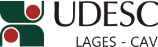 DESIGNA BANCA EXAMINADORA AO PROCESSO SELETIVO Nº 01/2015 PARA ÁREA DE CONHECIMENTO EM FITOTECNIA.O Diretor Geral do Centro de Ciências Agroveterinárias, no uso de suas atribuições, RESOLVE:1 - Designar os abaixo relacionados para comporem a Banca Examinadora ao Processo Seletivo 01/2015 para a área de Fitotecnia, que será realizado nos dias 10, 11 e 12 de fevereiro de 2015, nas dependências do CAV/UDESC:João Fert NetoDiretor Geral do CAV/UDESCPORTARIA INTERNA DO CAV Nº 012/2015, de 06/02/2015FunçãoNomeUniversidadePresidenteProf. Germano Güttler CAV/UDESCMembroProf. Leonardo Bianco de CarvalhoCAV/UDESCMembroProfª. Mari Inês Carissimi BoffCAV/UDESCSuplenteProf. Claudio Roberto FrancoCAV/UDESC